		Philmont 2012		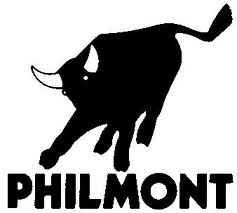 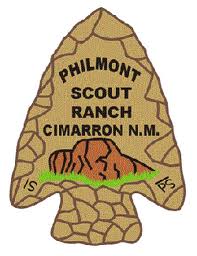 November 28, 2011 Meeting MinutesCommentsMeeting minutes will be sent to each advisor, and will be placed on the web site.  Providing that they are sent to Maurice on time. :DScheduling conflicts.  Try to schedule around SAT dates.If using Quail Hill, please let them know that you are coming.After Youth Protection has been reviewed by the crew, let Maurice know.Crew ReportsCrew 1 –  Over Veterans Day weekend the crew went to Kittatinny on the AT, and camped at the shelter.  3 crew members didn’t make it.  One of the members who didn’t show was supposed to bring the cooking pot, so the crew had to improvise using several smaller metal cups.  On 12/10, they will be doing the Manasquan Reservoir or Hartshorn Woods.  Maurice recommended each crew bring 3 similar stoves.  Two as primary, and one as a backup.Crew 2 – Same as crew 1, as they are training together.  Some pack adjustments were made by an advisor.  Crew did well at Kittatinny.  There are still a few cold spots, but they are being worked out.Crew 3 –  Have had an administrative meeting to assign/vote crew positions.  An overnight hike at Harriman was attended with the exception of two members due to injury.  Backpacking skills were reviewed including the bearmuda triange.  Most members are athlete’s and are in great shape.Crew 4 –  Crew has selected all positions.  Last meeting was last week and did team building exercise.  Did a hazardous exercise.  Hiked Hartshorn Woods this past weekend.  Went over bearmuda triangle, bear bags, and tent locations.  Crew 5 – Positions have been selected.  Hiked .   Bowling as team building exercise.  Monmouth Battlefield is the next hike.  Equipment wise everyone is ok, but another pack shakedown will be held in January.Crew 6 – Team building last week went Rock climbing.  Scheduled orienteering and cooking at QH.  Day hike in  scheduled with a stop at Campmor.  Aren’t settled yet on crew positions, but don’t see any difficulty.  Equipment wise they are good, but are looking for another stove.Crew 7 – All crew members are great hikers at Mt. Tammany.  Crew positions need to be finalized.  Crew is gelling.  New member Griffin Smyth is new member and has meshed into the crew nicely.Crew 8 – Crew leadership is in place, and working well, but with a few glitches.  Hiked Sunfish Pond.  Navigation skills need to be worked on, and planned better.  Four members are working on their fitness needs.  Half of the crew are speedsters, and the other half are slow.  Ice skating will be the crew activity this month.  Advisor took the adult backpacking course.  They are in good shape with equipment, but need to work on stoves.  Adult conditioning is going well.Crew 9 – All positions have been assigned.  Youth protection was reviewed by all members at our last meeting.  Program activities were handed out to each crew member to identify which trek’s meet their preferences.  We had a 9 mile hike at Stokes which went well, but we need to work on map and compass skills.  The crew is gelling exceptionally well.   We have good attendance at our meetings and activities.  Liam Tobin is officially a member of the crew.Crew 10 – Hike at .  Hartshorn Woods in October.  Crew building doing paint ball.  Hike planned for 12/10.  Good crew, made up with multiple troops.  Leaders haven’t been identified yet.  The crew is made up of 8th and 11th graders which make things somewhat challenging.Contingent make up119 people going.  92 scouts and 27 advisors.  112 on bus and 7 on van.  2 more scouts on wait list.  1 scout is a college student, and 1 registered in August.Trek selectionIn February trek books will be available.  5 trek choices will be made in order of preference.Expedition number is 701-Q(1-10)There are 4 levels of difficulty, challenging, rugged, strenuous and super strenuous.Strenuous and Super Strenuous treks won’t be allowed as 1st, 2nd, or 3rd choice, however, crew makeup and crew ability will determine selections.Choose treks to maximize program time.Miles listed on trek are only trail mileage, and does not include side hikes, or commissary pickup.There are two (sister) crews on each trek.  This is to ensure that there are enough adults in case one advisor needs to come off of the trail for a short period of time.March 15 the treks are available for 2012.In February, selections are due to Maurice.  Early respondents get their 1st or 2nd choice, late respondents get 3rd or 4th choice. Maurice will submit the contingents trek selections to Philmont. Use resources listed on trek selection sheet to look at treks.Properly fitting your pack – Rich BasqueRich did a demonstration of how to properly pack and fit your pack.Straps should be tightened in the following order:hip belt, sternum strap, shoulder straps, hip pad straps, load lifters.Most packs have an access point for a hydration hose.Have buddies check each other to ensure proper pack adjustment.Each member should carry an extra hip belt buckle.External pack’s should have extra pins.Wilderness Frist AidLess than 3 weeks and counting.  Sat and Sun 12/17-18 from 8:30 to 5:30 at Quail Hill.If you would like to camp out overnight, speak with Adam.Would like 1 or 2 people to assist with logistics.Everyone should bring their own lunch, but breakfast will be served to keep costs down.Cost is hoped to be $40 – 50.00 per person.Bring your back pack with sleeping bag, pad, trekking poles.15 people are signed up, with the max size of 20 advisors per class.CPR is required for all leaders.  All cards must be valid through Philmont dates.CPR classes are planned for Wed, December 14th 7 to 10, and Sun, January 15th, 2 to 5.Copies of CPR, First Aid and Youth Protection must be handed in to Craig.Shirts, Hats, Patches$21,050 has been paid to Philmont.Crew movements will be reflected in the next spreadsheet.Wait listed members should pay total to get up to date.Please ensure that all payments are made on time.CampershipAre due at the December 19th meeting.Shirts, Hats, PatchesAdvisor shirts are collared and are up to the advisors individually if they want them.The patch design competition e-mail was sent to each advisor to forward to each crew.ItineraryUse agenda to this point, and remaining bullets.Committee meeting dates:Monday	November 28, 2011Monday	December 19, 2011Thursday	January 26, 2012Monday	February 27, 2012Thursday	March 29, 2012Thursday	April 26, 2012Thursday	May 24, 2012Monday	June 18, 2012